Organ Scholarship Award: Refine a Unique Talent 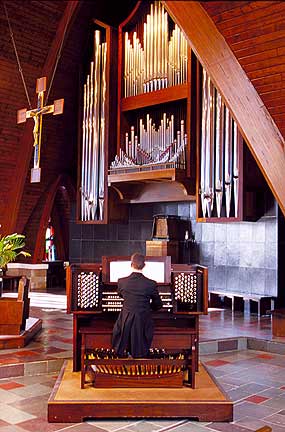 The Chabot Family Memorial OrganChapel of the Holy Spirit, Assumption University, Worcester, Massachusetts USA
Russell & Co., Cambridgeport, Vermont, Op. 18
Console by P.&S. Organ Supply Ltd., Great BritainGreatPositivPommer16’Principal8’Principal8’Bourdon8’Rohrflöte8’Principal4’Flûte Harmonique8’Rohrflöte4’Octave4’Sesquialtera (tc)IINachthorn4’Octave2’Super Octave2’Larigot1 1/3’MixtureIVSifflet1’ScharffIII-IVCymbaleIVBombarde16’Cromorne16’Trompete8’Trompete8’State Trumpet8’State Trumpet8’TremulantSwellPedalLieblich Gedeckt16’Contre Bourdon32’Geigen Principal8’Gedeckt Pommer32’Gedeckt8’Subbass16’Viole8’Pommer16’Voix Céleste (tc)8’Principal16’Spitzflöte8’Principal8’Spitzflöte Céleste8’Gedecktbass8’Principal4’Salicional8’Koppelflöte4’Pommer8’Nazard2 2/3’Choral Bass4’Flachflöte2’Pommer4’Tierce1 3/5’MixtureIVPlein JeuVHarmonics32’Contre Hautbois16’Bombarde16’Hautbois8’Posaune16’Voix Humaine8’Contre Hautbois16’Trompette8’Trompette8’Clairon4’Trompete8’State Trumpet8’Trompete4’TremulantCromorne4’State Trumpet8’